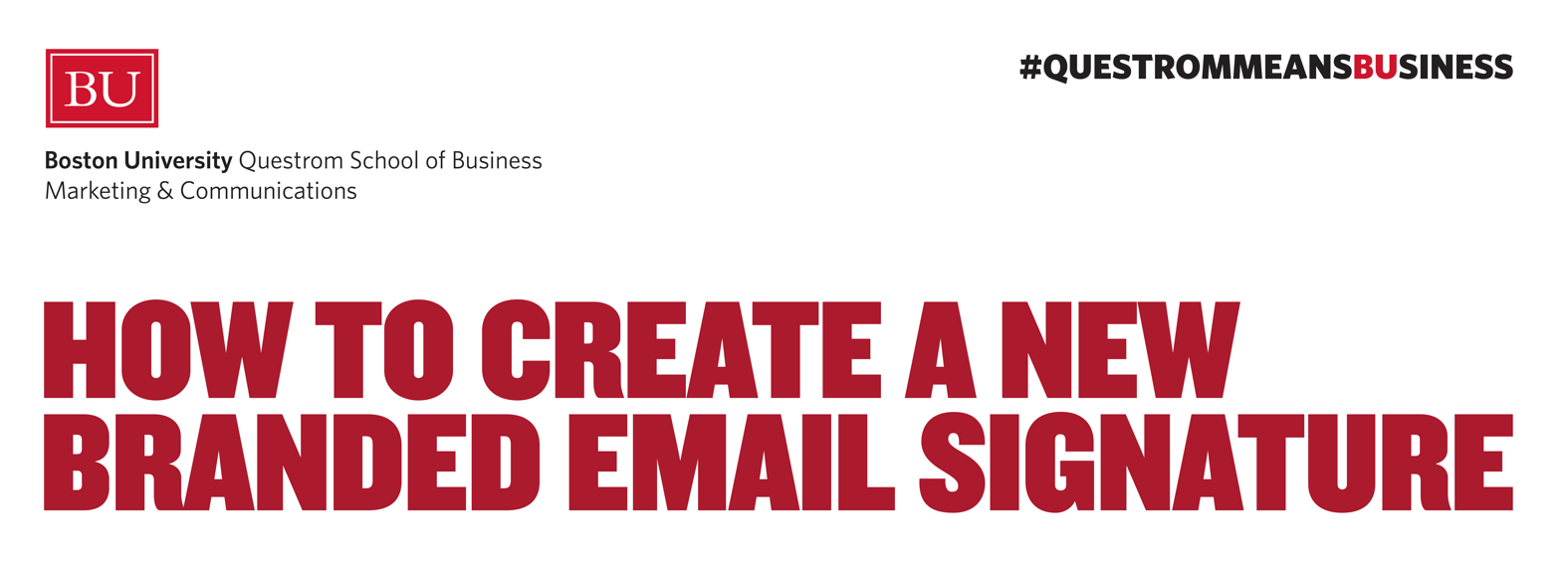 OPEN SANSWilliam CammaranoGraphic DesignerMarketing and CommunicationsBoston University | Questrom School of Business wcamm@bu.edu | T: 617-353-3582questrommeansbusiness.#questrommeansbusinessCreate an email signature in OutlookSign in to Outlook.com and select Settings> View all Outlook settings at the top of the page.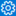 Select Mail >Compose and reply.Under Email signature, type your signature and use the available formatting options to change its appearance.Note: You can have only one signature per account.If you want your signature to appear at the bottom of all new email messages that you compose, select the Automatically include my signature on new messages I compose check box.If you want your signature to appear on messages that you forward or reply to, select the Automatically include my signature on messages I forward or reply to check box.If you don’t select these options, you can manually add your signature to a selected message. For details, see Manually add your signature to a new message.Select Save when you're done.Note: You can always return to the Compose and reply page and select or clear the check box for automatically including your signature.